Publicado en Madrid el 05/05/2016 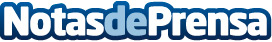 Editorial Falsaria publica 'Con los ojos de soñar', de Ricardo Zeberino, una aventura juvenil atrapanteEn 'Con los ojos de soñar' Ricardo Zeberino pone a prueba al lector y lo invita a participar de un «juego» entre múltiples realidades. Con una variedad de recursos literarios (y metaliterarios) y una serie de personajes entrañables, Zeberino construye una pieza de literatura juvenil que cautiva, una aventura digna de ser leída y disfrutadaDatos de contacto:Editorial Falsaria910118205Nota de prensa publicada en: https://www.notasdeprensa.es/editorial-falsaria-publica-con-los-ojos-de Categorias: Literatura Entretenimiento http://www.notasdeprensa.es